Publicado en Madrid el 22/04/2019 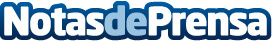 Piscinas Lara conciencia al público sobre la importancia de prevenir la electrocución en piscinasCuando se trata de la seguridad que una piscina puede (y debe) ofrecer, la electrocución es una posibilidad ciertamente remota, pero eso es solo un pequeño consuelo para cualquiera cuya vida haya cambiado para siempreDatos de contacto:Piscinas Larahttps://piscinas-lara.com/913 071 933Nota de prensa publicada en: https://www.notasdeprensa.es/piscinas-lara-conciencia-al-publico-sobre-la Categorias: Nacional Entretenimiento Ciberseguridad Jardín/Terraza http://www.notasdeprensa.es